1.	Employment Experience2.	The standing orders of Merseyside waste Disposal Authority require a candidate for an appointment to disclose whether, to his or her knowledge, he or she is related to any Member of the Council, or to the holder of any senior office under the Authority. A candidate who fails to do so is disqualified from such an appointment and is liable to dismissal without notice.3.	Education, Professional Qualifications and Training4.	Previous work experience (most recent first)	(Reasons must be given for any gaps in your employment history)5. 	Rehabilitation of Offenders Act 1974 – Even though you are required to disclose any ‘unspent’ criminal convictions in line with the Rehabilitation of Offenders Act 1974, we will not necessarily exclude you from employment if you have a criminal record.  We will treat the information you provide as strictly confidential and we will only take this into account when the conviction is relevant.6. 	Immigration, Asylum and Nationality Act 2006 -To comply with the Immigration, Asylum and Nationality Act 2006, all potential employees will be required to supply evidence of eligibility to work in the United Kingdom (UK).7.	Additional Information8.	Referees9.	Administration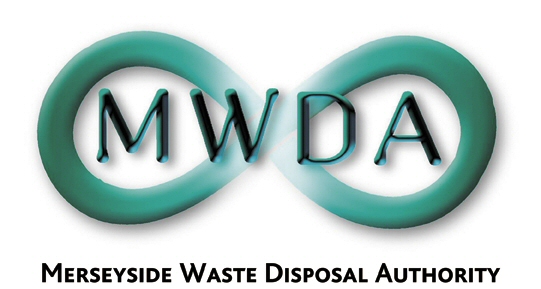 7th Floor, No 1 Mann Island Liverpool L3 1BPTelephone: 0151 255 1444   Fax: 0151 227 1848E-mail: enquiries@merseysidewda.gov.ukWebsite: www.merseysidewda.gov.uk7th Floor, No 1 Mann Island Liverpool L3 1BPTelephone: 0151 255 1444   Fax: 0151 227 1848E-mail: enquiries@merseysidewda.gov.ukWebsite: www.merseysidewda.gov.ukM E R S E Y S I D E     W A S T E    D I S P O S A L     A U T H O R I T YM E R S E Y S I D E     W A S T E    D I S P O S A L     A U T H O R I T YM E R S E Y S I D E     W A S T E    D I S P O S A L     A U T H O R I T YM E R S E Y S I D E     W A S T E    D I S P O S A L     A U T H O R I T YCONFIDENTIALCONFIDENTIALEmployment and Background DataEmployment and Background DataPlease give the name and address of your present employer, or  most recent if currently employed:Please give the name and address of your present employer, or  most recent if currently employed:NameAddressDate appointedDate leftJob TitlePresent/most recent Salary/GradeTo whom did you report?Outline of DutiesOutline of DutiesReason for LeavingNotice RequiredPlease state ‘Yes’ or ‘No’ whether you are so related.If you answer ‘Yes’, full particulars of such relationship must be given.Secondary EducationFromToQualifications and Grades obtainedFurther Education / Training and Membership of Professional BodiesFromToQualifications and Grades obtainedPostFromToEmployer/Nature of EmploymentGrade/SalaryReason for LeavingDo you have any unspent convictions?If ‘Yes’ then please give details of the convictions and dates.(continue on a separate sheet if needed)Do you have any spent convictions?If ‘Yes’ then please give details of the convictions, sentence and dates.(continue on a separate sheet if needed)Please state YES or NOAre you subject to immigration control?Do you need a certificate of sponsorship to work in the UK?Please state details of experience and other information in support of your application. (This statement may be attached as a separate document if preferred.)Please enter the names and addresses of two referees. One should be your present or most recent employer.Please enter the names and addresses of two referees. One should be your present or most recent employer.Please enter the names and addresses of two referees. One should be your present or most recent employer.Please enter the names and addresses of two referees. One should be your present or most recent employer.1. Name2. NameAddressAddressTelephone No.Telephone No.Please indicate if your referees can be contacted before the interviewPlease indicate if your referees can be contacted before the interviewPlease indicate if your referees can be contacted before the interviewPlease indicate if your referees can be contacted before the interviewPlease state YES or NODo you have a current full driving licence?Where did you see this post advertised?